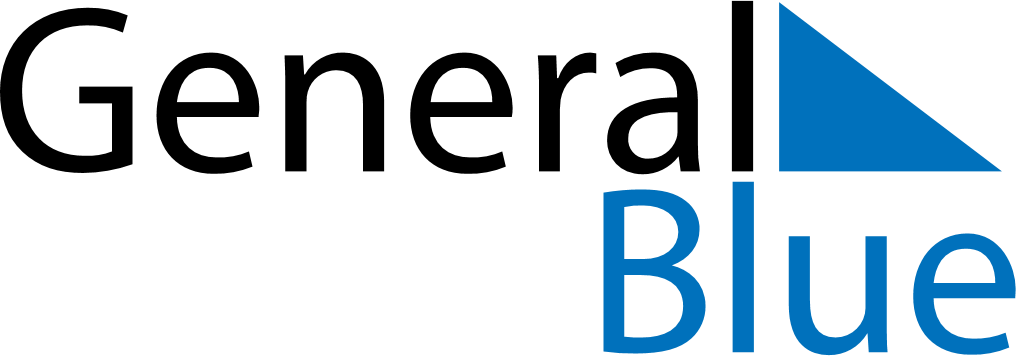 July 2024July 2024July 2024July 2024July 2024July 2024Tomra, More og Romsdal, NorwayTomra, More og Romsdal, NorwayTomra, More og Romsdal, NorwayTomra, More og Romsdal, NorwayTomra, More og Romsdal, NorwayTomra, More og Romsdal, NorwaySunday Monday Tuesday Wednesday Thursday Friday Saturday 1 2 3 4 5 6 Sunrise: 3:40 AM Sunset: 11:31 PM Daylight: 19 hours and 50 minutes. Sunrise: 3:42 AM Sunset: 11:30 PM Daylight: 19 hours and 48 minutes. Sunrise: 3:43 AM Sunset: 11:29 PM Daylight: 19 hours and 45 minutes. Sunrise: 3:45 AM Sunset: 11:28 PM Daylight: 19 hours and 42 minutes. Sunrise: 3:47 AM Sunset: 11:26 PM Daylight: 19 hours and 39 minutes. Sunrise: 3:48 AM Sunset: 11:25 PM Daylight: 19 hours and 36 minutes. 7 8 9 10 11 12 13 Sunrise: 3:50 AM Sunset: 11:23 PM Daylight: 19 hours and 32 minutes. Sunrise: 3:52 AM Sunset: 11:21 PM Daylight: 19 hours and 28 minutes. Sunrise: 3:54 AM Sunset: 11:20 PM Daylight: 19 hours and 25 minutes. Sunrise: 3:57 AM Sunset: 11:18 PM Daylight: 19 hours and 21 minutes. Sunrise: 3:59 AM Sunset: 11:16 PM Daylight: 19 hours and 17 minutes. Sunrise: 4:01 AM Sunset: 11:14 PM Daylight: 19 hours and 12 minutes. Sunrise: 4:03 AM Sunset: 11:12 PM Daylight: 19 hours and 8 minutes. 14 15 16 17 18 19 20 Sunrise: 4:06 AM Sunset: 11:10 PM Daylight: 19 hours and 3 minutes. Sunrise: 4:08 AM Sunset: 11:07 PM Daylight: 18 hours and 59 minutes. Sunrise: 4:11 AM Sunset: 11:05 PM Daylight: 18 hours and 54 minutes. Sunrise: 4:13 AM Sunset: 11:03 PM Daylight: 18 hours and 49 minutes. Sunrise: 4:16 AM Sunset: 11:00 PM Daylight: 18 hours and 44 minutes. Sunrise: 4:18 AM Sunset: 10:58 PM Daylight: 18 hours and 39 minutes. Sunrise: 4:21 AM Sunset: 10:55 PM Daylight: 18 hours and 34 minutes. 21 22 23 24 25 26 27 Sunrise: 4:24 AM Sunset: 10:53 PM Daylight: 18 hours and 29 minutes. Sunrise: 4:26 AM Sunset: 10:50 PM Daylight: 18 hours and 24 minutes. Sunrise: 4:29 AM Sunset: 10:48 PM Daylight: 18 hours and 18 minutes. Sunrise: 4:32 AM Sunset: 10:45 PM Daylight: 18 hours and 13 minutes. Sunrise: 4:34 AM Sunset: 10:42 PM Daylight: 18 hours and 8 minutes. Sunrise: 4:37 AM Sunset: 10:40 PM Daylight: 18 hours and 2 minutes. Sunrise: 4:40 AM Sunset: 10:37 PM Daylight: 17 hours and 57 minutes. 28 29 30 31 Sunrise: 4:43 AM Sunset: 10:34 PM Daylight: 17 hours and 51 minutes. Sunrise: 4:45 AM Sunset: 10:31 PM Daylight: 17 hours and 45 minutes. Sunrise: 4:48 AM Sunset: 10:28 PM Daylight: 17 hours and 40 minutes. Sunrise: 4:51 AM Sunset: 10:25 PM Daylight: 17 hours and 34 minutes. 